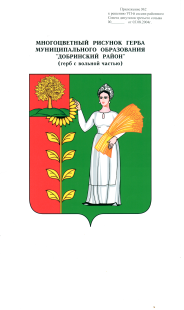 П О С Т А Н О В Л Е Н И ЕАДМИНИСТРАЦИИ СЕЛЬСКОГО ПОСЕЛЕНИЯНИЖНЕМАТРЕНСКИЙ СЕЛЬСОВЕТДобринского муниципального района Липецкой области11.12.2018г.                                   с.Нижняя Матренка                                №  153О внесении изменений в  Положение о порядке и сроках применения взысканий к муниципальным служащим за несоблюдениеограничений и запретов, требований о предотвращенииили об урегулировании конфликта интересов и неисполнениеобязанностей, установленных в целях противодействия коррупции.В целях приведения в соответствие с нормами законодательства Российской Федерации нормативных правовых актов администрации сельского поселения Нижнематренский сельсовет, руководствуясь Федеральными законами  № 273-ФЗ от 25.12.2008 «О противодействии коррупции», № 25-ФЗ от 02.03.2007  «О муниципальной службе в Российской Федерации, администрация сельского поселения Нижнематренский  сельсоветПОСТАНОВЛЯЕТ:    1. Внести изменения в Положение о порядке и сроках применении взысканий к муниципальным служащим за несоблюдение ограничений и запретов, требований о предотвращении или об урегулировании конфликта интересов и неисполнение обязанностей, установленных в целях противодействия коррупции (прилагаются).    2. Настоящее постановление вступает в силу со дня его официального обнародования.    3. Контроль за исполнением настоящего постановления оставляю за собой.Глава администрации                                                          сельского поселения                                                           В.В.БатышкинПриняты постановлением администрации сельского поселения Нижнематренский сельсовет № 153 от 11.12.2018г.Изменения в Положениео порядке и сроках применении взысканий к муниципальным служащим за несоблюдение ограничений и запретов, требований о предотвращении или об урегулировании конфликта интересов и неисполнение обязанностей, установленных в целях противодействия коррупции.Внести в  Положение о порядке и сроках применении взысканий к муниципальным служащим за несоблюдение ограничений и запретов, требований о предотвращении или об урегулировании конфликта интересов и неисполнение обязанностей, установленных в целях противодействия коррупции, утвержденное постановлением № 82 от 17.07.2017г следующие изменения:1. Пункт 2 Положения дополнить подпунктом :«2.1) Доклада подразделения кадровой службы соответствующего муниципального органа по профилактике коррупционных и иных правонарушений о совершении коррупционного правонарушения, в котором излагаются фактические обстоятельства его совершения, и письменного объяснения муниципального служащего только с его согласия и при условии признания им факта совершения коррупционного правонарушения (за исключением применения взыскания в виде увольнения в связи с утратой доверия)»